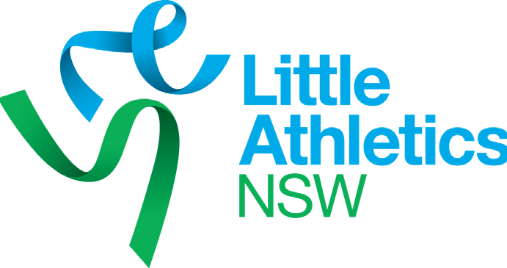 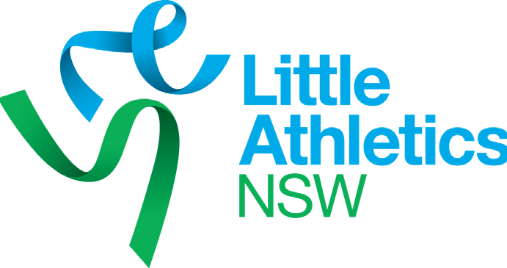 RegistrarThe Registrar is responsible for all aspects of member registrations at the Centre. They plan, supervise, and keep accurate records of all registrations. Roles and Responsibilities:Coordinate the conduct of registration day or days of the Centre in conjunction with other Committee members.Obtain and make available to persons, by internet, or otherwise, registration forms for completion in accordance with LANSW rules.Receive each correctly completed registration form, accompanied by the fee and proof of age of all new members.Distribute Centre registration and age numbers to each child upon registration, and other material as required from time to time.Forward all registrations, together with appropriate fees, to LANSW, within the time period specified by LANSW after receiving the registration.Maintain a complete register of each junior and non-voting member, showing registration number, name, age group, date of birth, proof of age, plus any other detail deemed to be required by either LAANSW or the Centre.Ensure an updated register list is made available to the Officer for Results/Records.Respond to enquiries from existing or prospective members and their families in relation to registration with the Centre and LANSW in general.Endorse correspondence, cheques, financial reports and other documentation as appropriate.Submit a written report to the Secretary for inclusion in the Annual Report of the Centre.Various duties of the Register may include:Manage and monitor membership and trial registrations throughout the season via GameDay registration system. Provide registration statistics updates at committee meetings.Assign registration number and patch to registered members.Provide detailed and ongoing communication, with the support of other committee members, to membership and come and try registrants.Attend weekly competition meets to:Distribute registration packs to registered members.Welcome and induct new families and Trial participants.